《簽到表》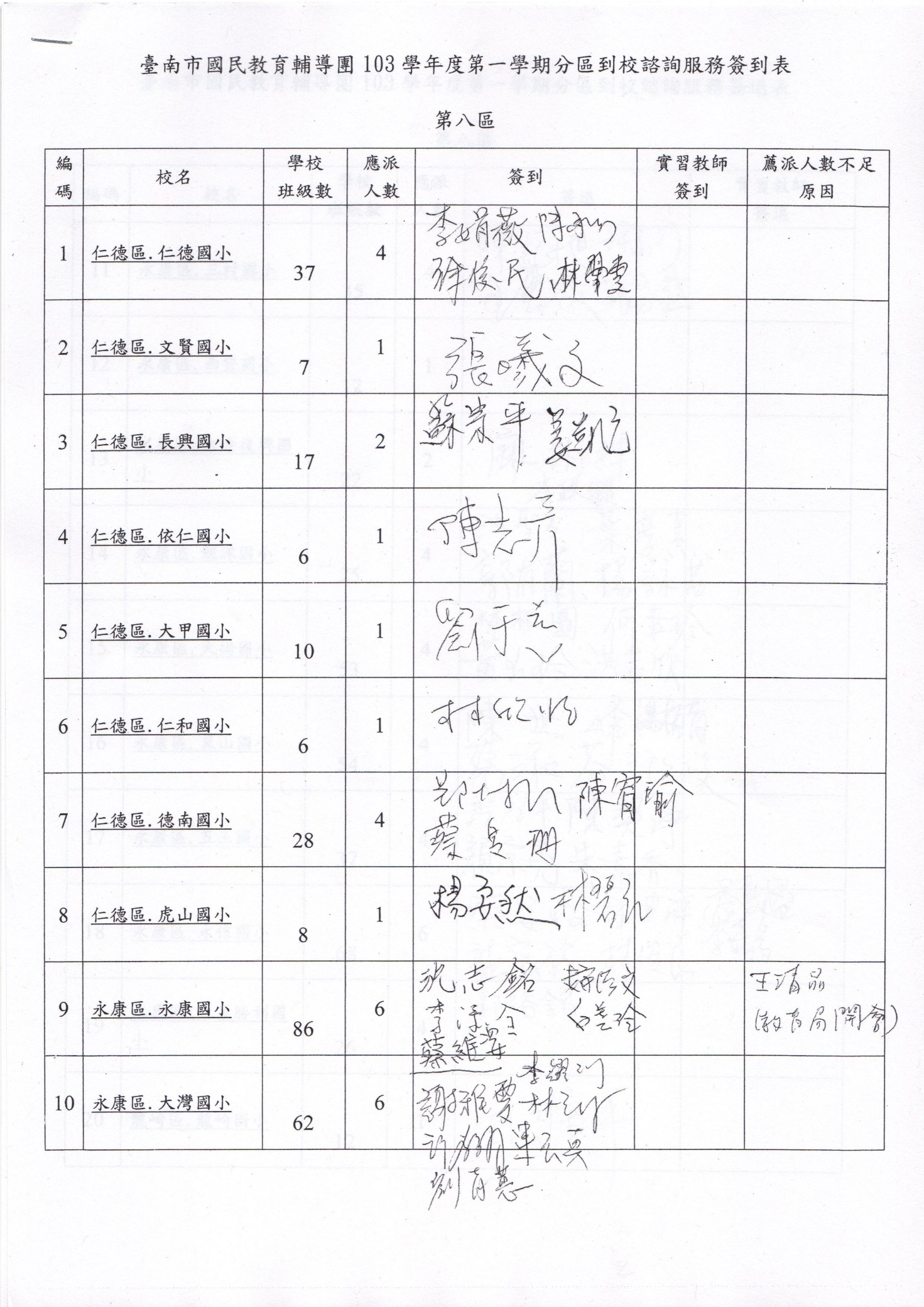 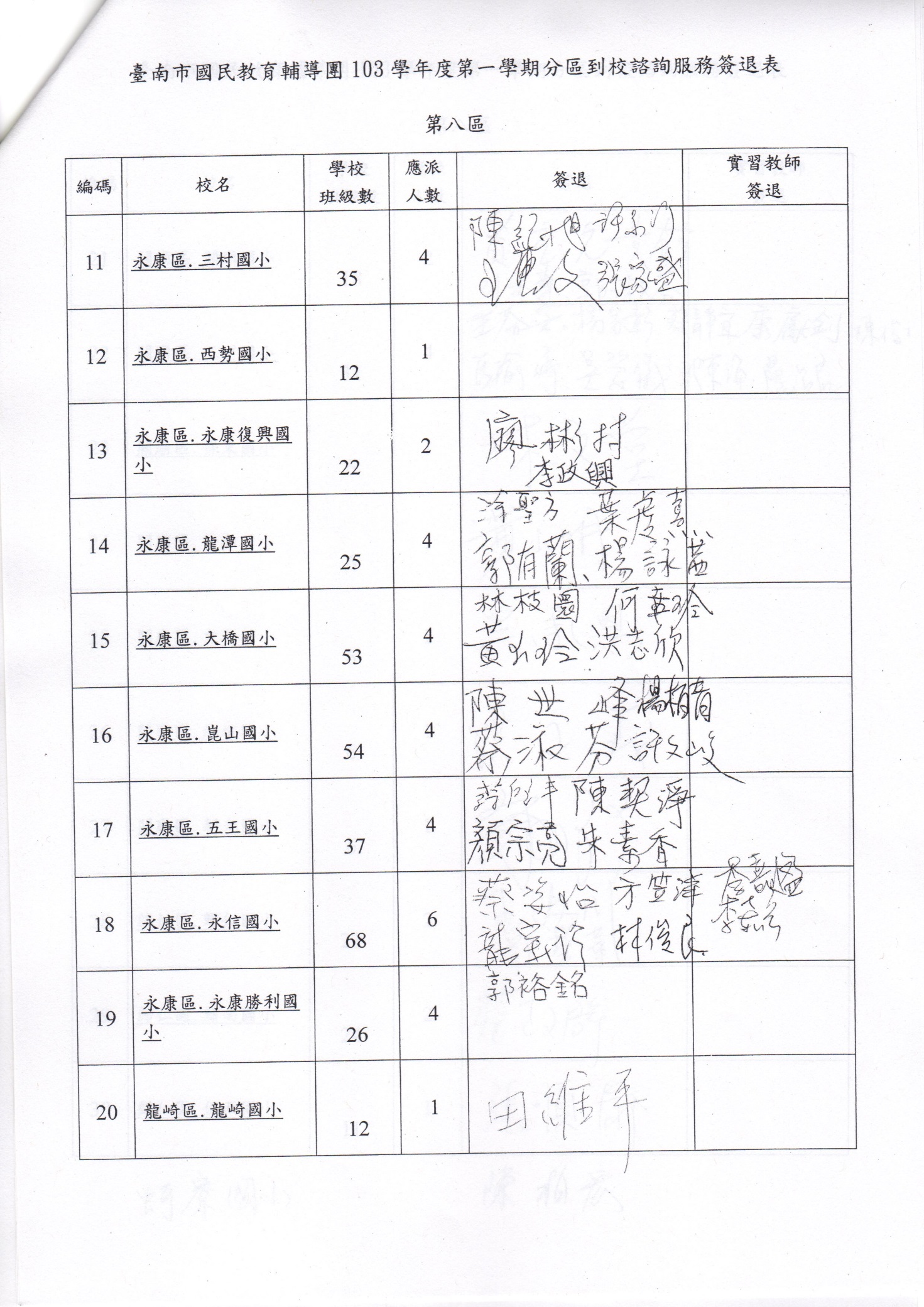 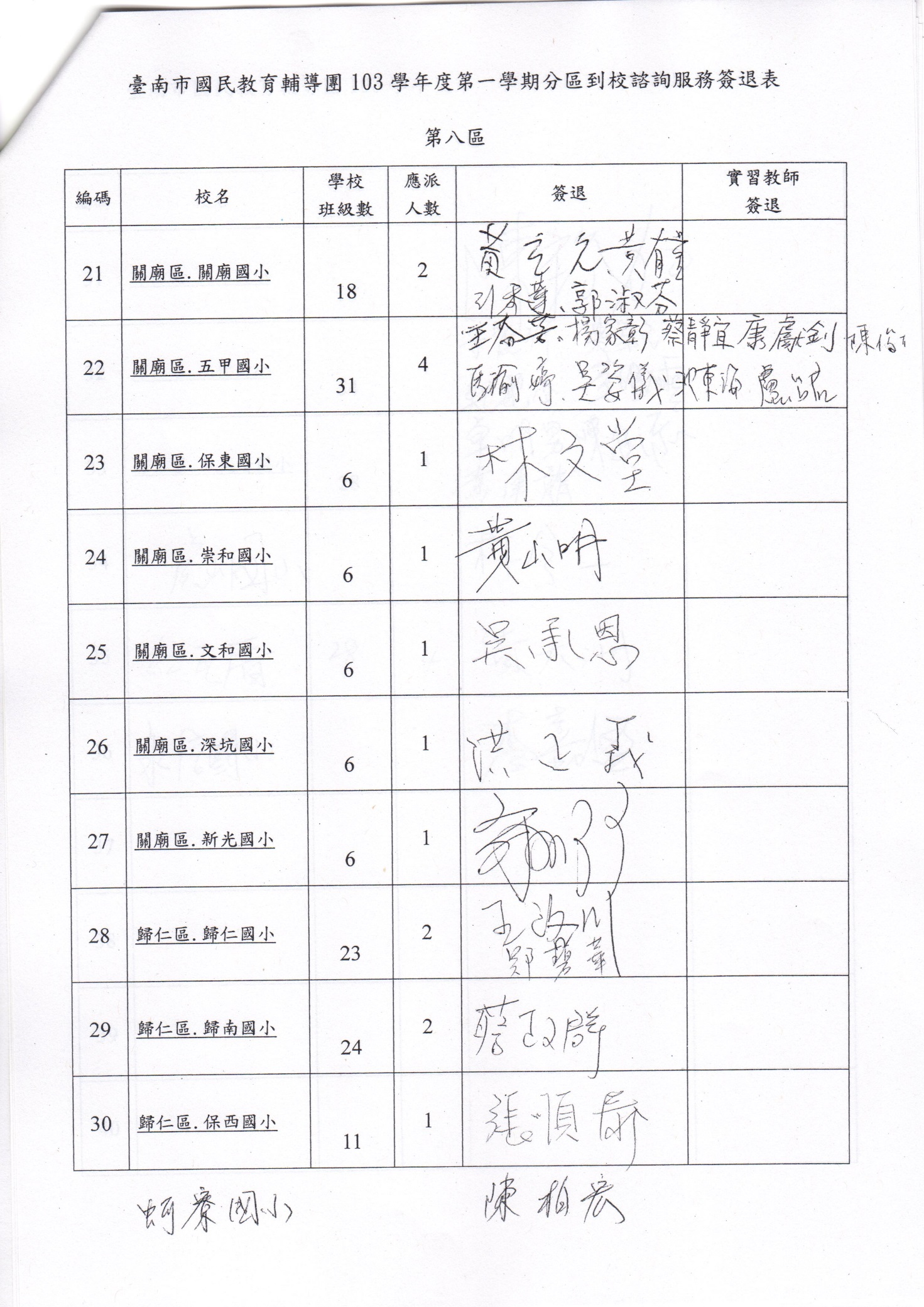 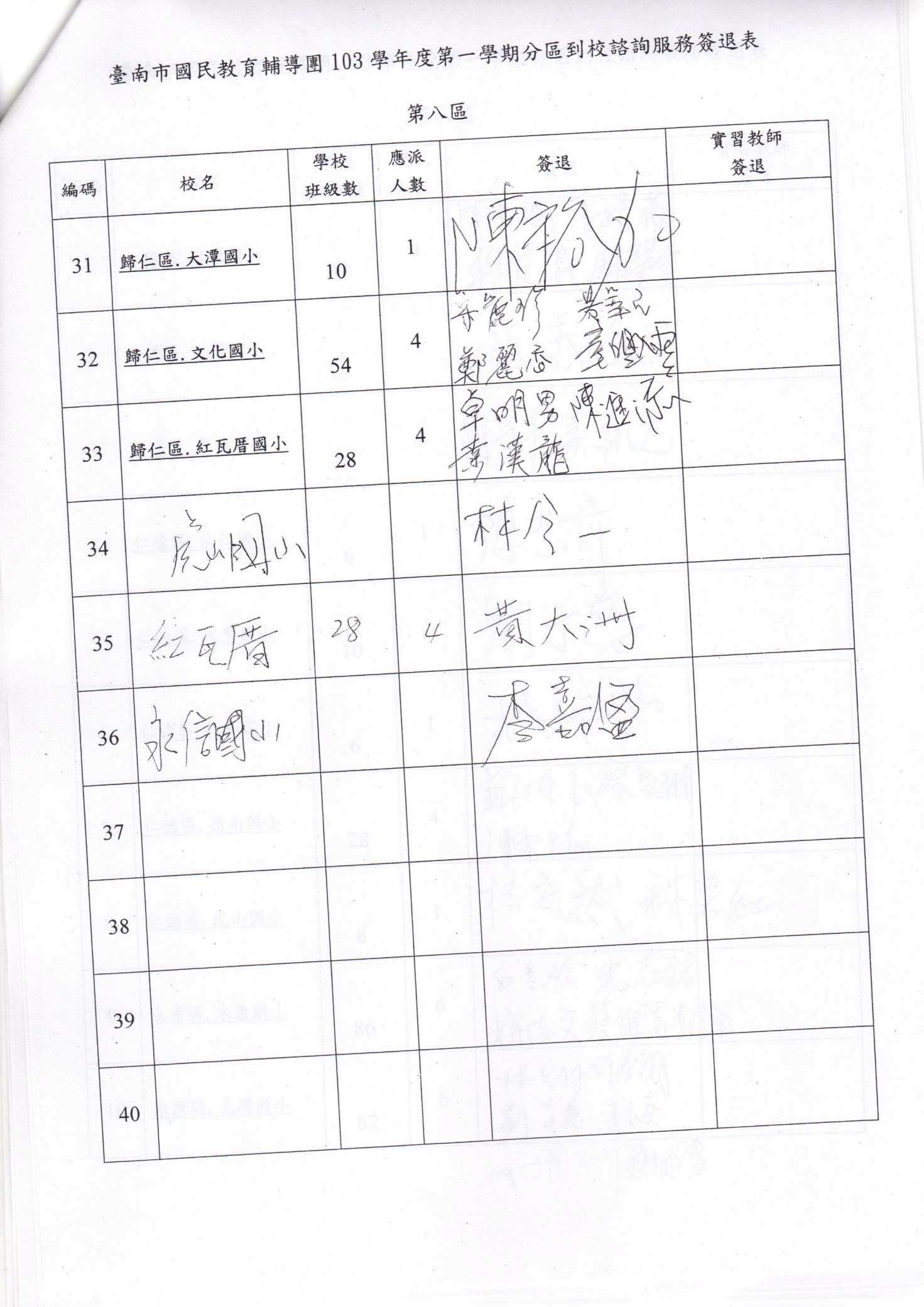 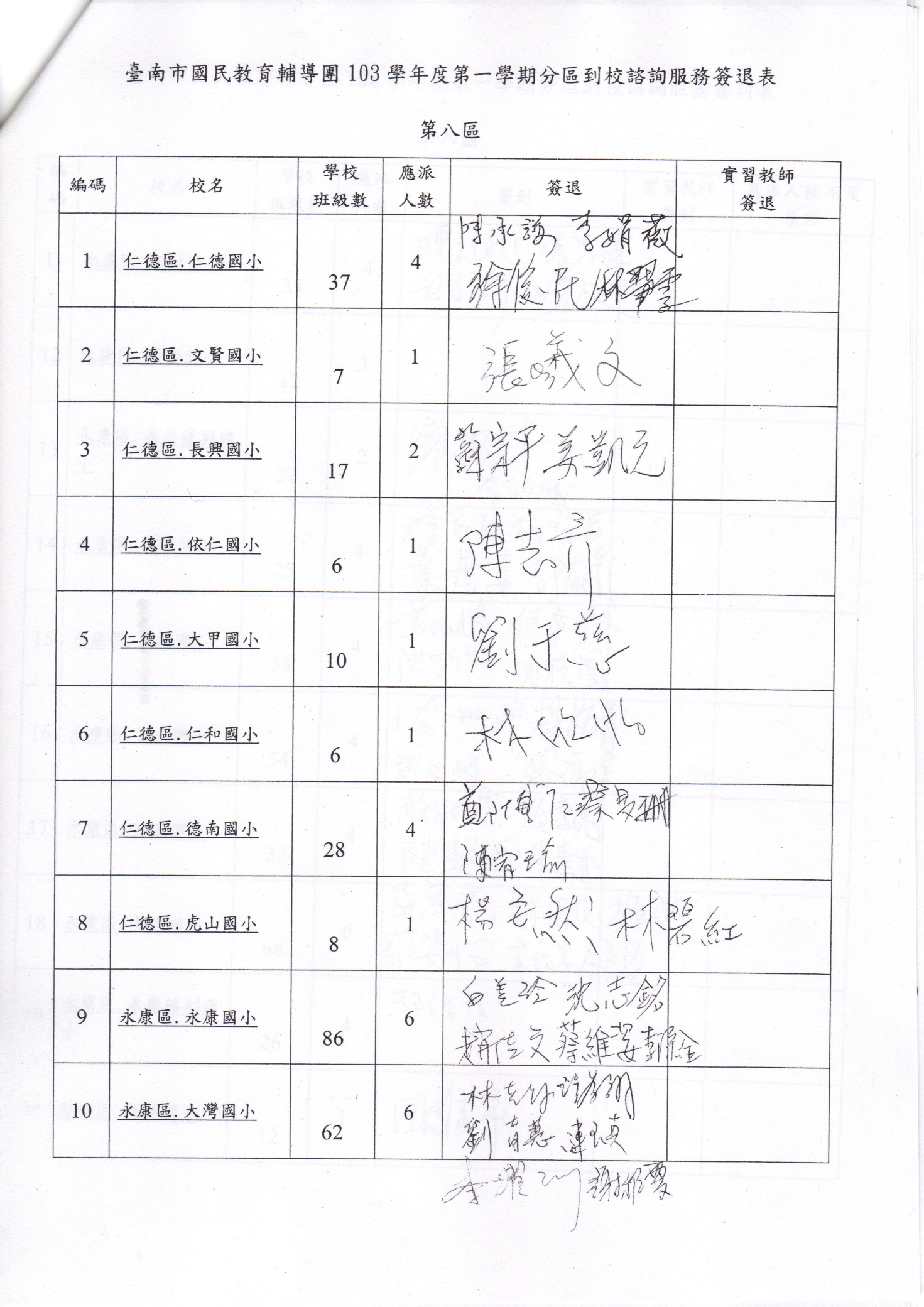 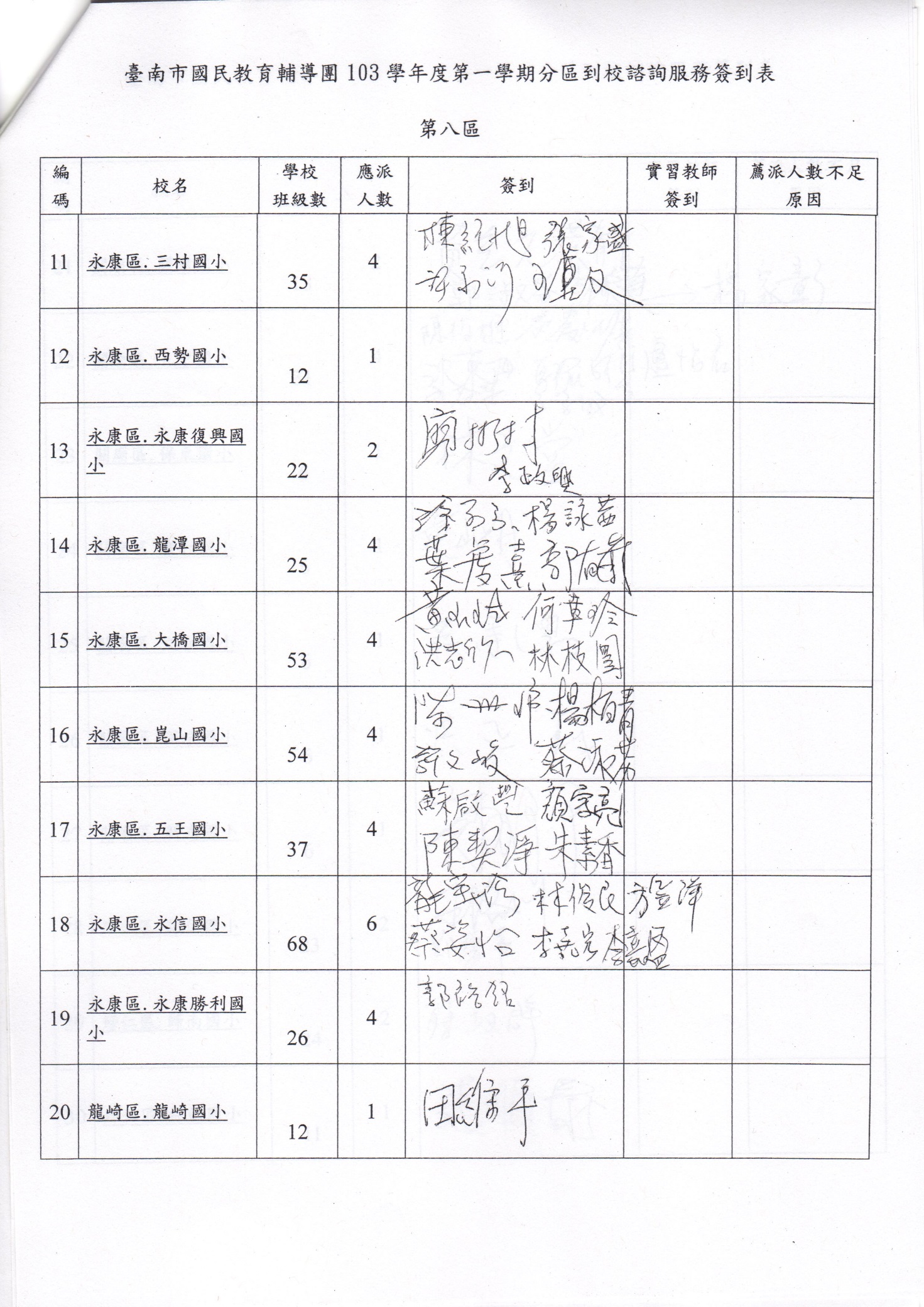 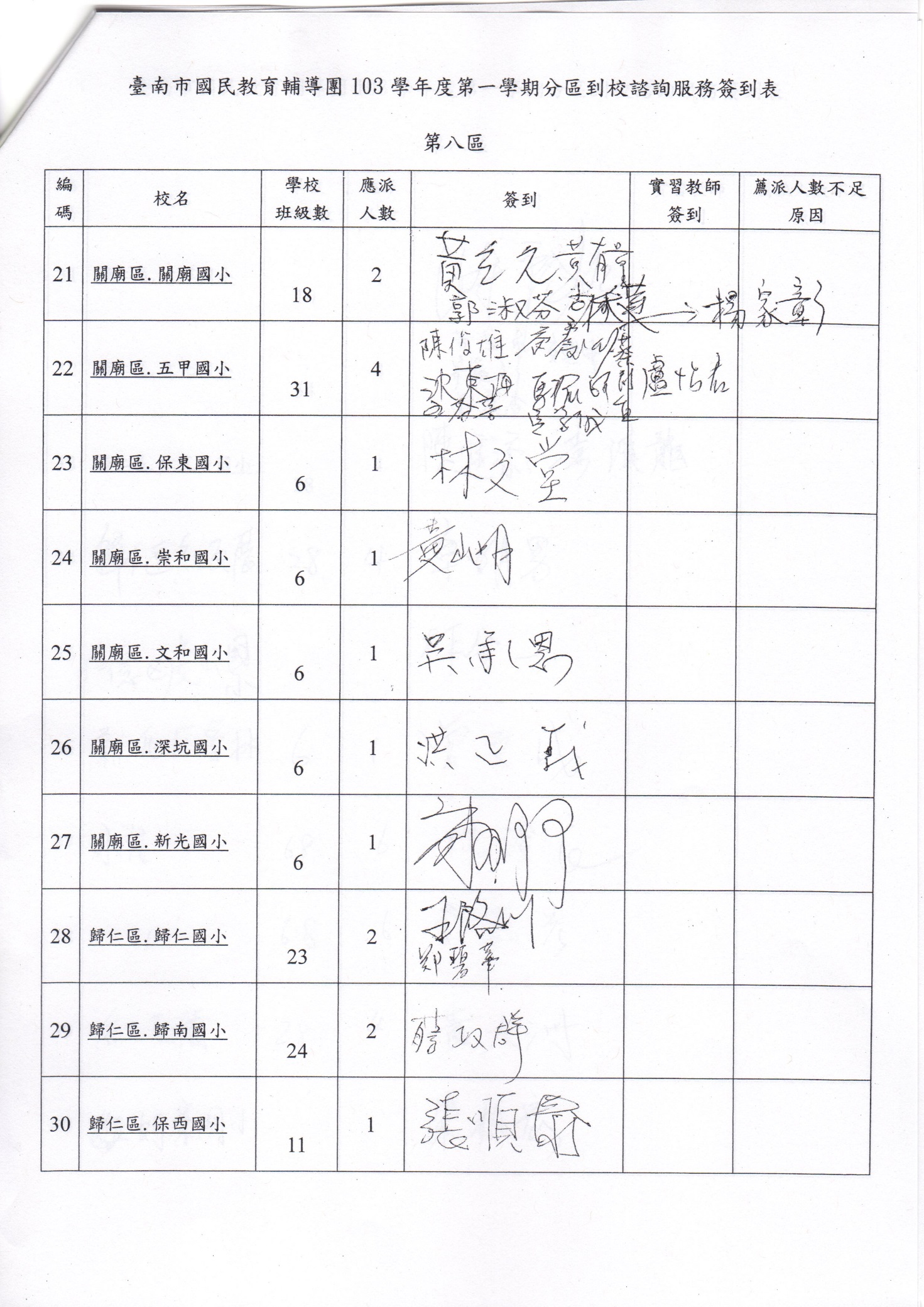 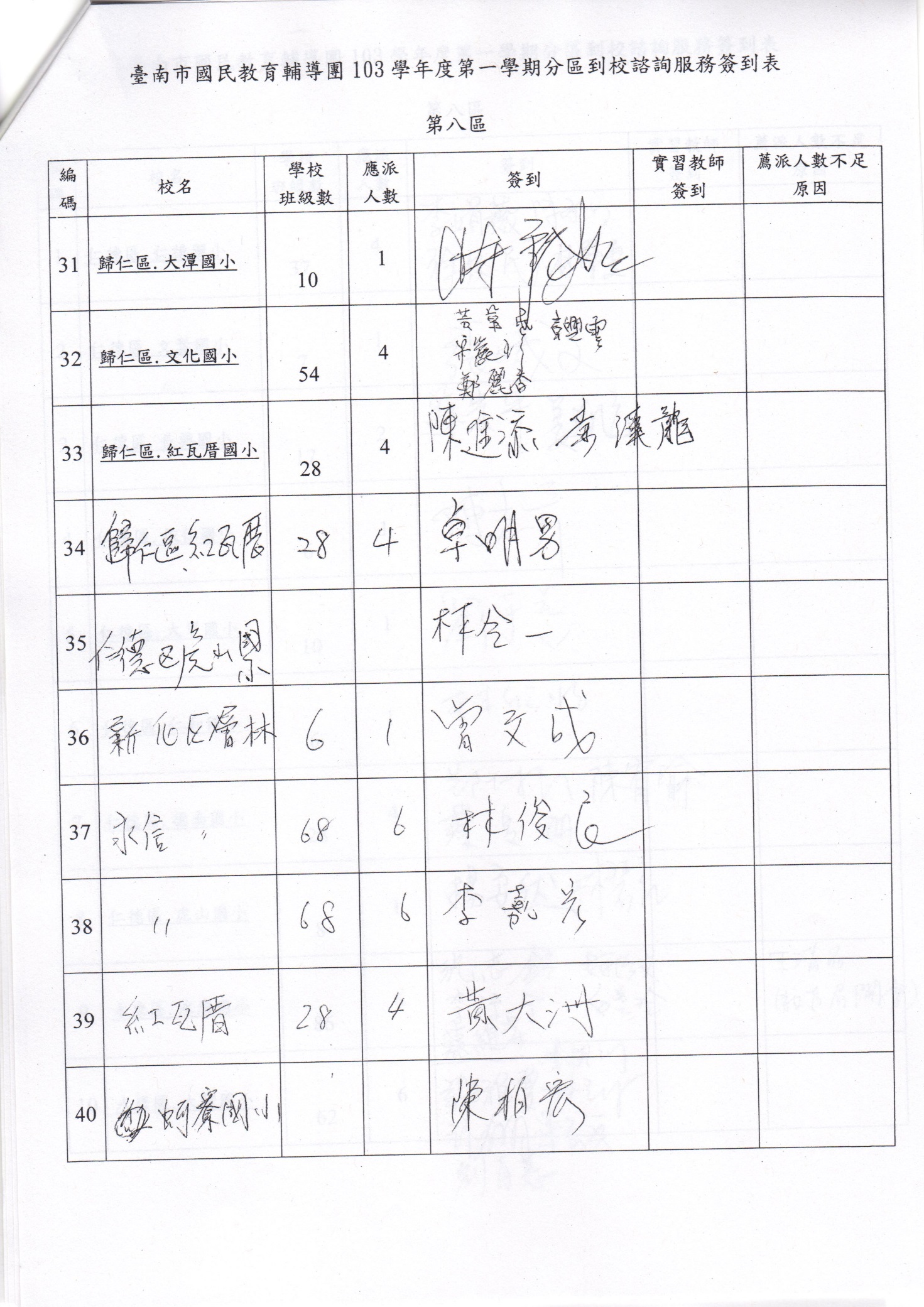 臺南市 103學年度第 1 學期國民教育輔導團資訊領域(議題)到校諮詢服務記錄臺南市 103學年度第 1 學期國民教育輔導團資訊領域(議題)到校諮詢服務記錄臺南市 103學年度第 1 學期國民教育輔導團資訊領域(議題)到校諮詢服務記錄臺南市 103學年度第 1 學期國民教育輔導團資訊領域(議題)到校諮詢服務記錄服務分區第八區服務地點關廟國小服務日期103年12月17日(週三)13:30~16:30與會對象/參加人數本領域(議題)授課教師、配課教師、實習教師 / 90人紀錄人陳柏宏輔導團領隊陳三億校長服務主題暨宣導內容資訊輔導團團員與團務介紹--資訊輔導團、關廟國小教學APP的應用分享—那拔區那拔國小黃信穎主任1. 教學APP的應用分享—以那拔國小為例2.談載具的定位角色使用時機前導活動BYOD3.教學APP的應用分享—之一：讀報教育閱報E點通讀報首部曲-學生分組閱讀報紙後，自行至雲端硬碟下載「讀報賓果」學習單，以NoteanyTime進行編輯，並將之回傳。讀報首部曲-上課簡報：用Prezi製作質性回饋課程使用到的APP：NoteanytimeMeta MojiDropbox—小提醒Class DoJo—班級經營管理PopPlet—心智圖讀報首部曲-進化成語文領域教學學生直接上網進到Google 文件，直接進行編輯，即刻儲存。讀報首部曲-進化成語文領域教學教師直接進行學生回答的整理4.教學APP的應用分享—之二：環境教育課程使用到的APP：NoteanytimeGoogle MAPGoogle 表單照相5.教學APP的應用分享—之三：QCN課程課程使用到的APP：Google Drive QR Code掃描器Accelerometer6.教學APP的應用分享—之四：英語補救課程課程使用到的APP：Little fox（雙平台）Endless ABC（Android）Reader（iOS）網站：ESLStoryLine7.教學APP的應用分享—之其他課程課程使用到的APP：請老師安裝Pingpong（雙平台）Kahoot（Android，iOS請用瀏覽器課程使用到的APP：KodableStorehouseVoiceNoteLedgefreeCanva看見雲端—關廟區深坑國小洪正義主任1. Google 地圖旅遊2.Sport & Health 150方案（SH150）介紹3.大跑步計畫-樂跑方案教育部體育署擬訂國小口號：生來就愛跑 (born to run)。教導國小學生跑步基本方法，培養慢跑樂趣。願景：國小畢業前，累計跑1,080公里以上，類似環臺一圈。4.SH150大佳慢慢跑，身體實在好！5.2014東京馬拉松、2014安平星光馬拉松賽道導覽照片分享6.「馬拉松簡介」雲端電子書7.畢業鐵馬行路線及高度圖--Google 地圖、闖關卡及過關證書8.單車環島成年禮9.照亮了別人，也豐富了自己綜合座談--資訊輔導團、關廟國小資訊輔導團團員與團務介紹--資訊輔導團、關廟國小教學APP的應用分享—那拔區那拔國小黃信穎主任1. 教學APP的應用分享—以那拔國小為例2.談載具的定位角色使用時機前導活動BYOD3.教學APP的應用分享—之一：讀報教育閱報E點通讀報首部曲-學生分組閱讀報紙後，自行至雲端硬碟下載「讀報賓果」學習單，以NoteanyTime進行編輯，並將之回傳。讀報首部曲-上課簡報：用Prezi製作質性回饋課程使用到的APP：NoteanytimeMeta MojiDropbox—小提醒Class DoJo—班級經營管理PopPlet—心智圖讀報首部曲-進化成語文領域教學學生直接上網進到Google 文件，直接進行編輯，即刻儲存。讀報首部曲-進化成語文領域教學教師直接進行學生回答的整理4.教學APP的應用分享—之二：環境教育課程使用到的APP：NoteanytimeGoogle MAPGoogle 表單照相5.教學APP的應用分享—之三：QCN課程課程使用到的APP：Google Drive QR Code掃描器Accelerometer6.教學APP的應用分享—之四：英語補救課程課程使用到的APP：Little fox（雙平台）Endless ABC（Android）Reader（iOS）網站：ESLStoryLine7.教學APP的應用分享—之其他課程課程使用到的APP：請老師安裝Pingpong（雙平台）Kahoot（Android，iOS請用瀏覽器課程使用到的APP：KodableStorehouseVoiceNoteLedgefreeCanva看見雲端—關廟區深坑國小洪正義主任1. Google 地圖旅遊2.Sport & Health 150方案（SH150）介紹3.大跑步計畫-樂跑方案教育部體育署擬訂國小口號：生來就愛跑 (born to run)。教導國小學生跑步基本方法，培養慢跑樂趣。願景：國小畢業前，累計跑1,080公里以上，類似環臺一圈。4.SH150大佳慢慢跑，身體實在好！5.2014東京馬拉松、2014安平星光馬拉松賽道導覽照片分享6.「馬拉松簡介」雲端電子書7.畢業鐵馬行路線及高度圖--Google 地圖、闖關卡及過關證書8.單車環島成年禮9.照亮了別人，也豐富了自己綜合座談--資訊輔導團、關廟國小資訊輔導團團員與團務介紹--資訊輔導團、關廟國小教學APP的應用分享—那拔區那拔國小黃信穎主任1. 教學APP的應用分享—以那拔國小為例2.談載具的定位角色使用時機前導活動BYOD3.教學APP的應用分享—之一：讀報教育閱報E點通讀報首部曲-學生分組閱讀報紙後，自行至雲端硬碟下載「讀報賓果」學習單，以NoteanyTime進行編輯，並將之回傳。讀報首部曲-上課簡報：用Prezi製作質性回饋課程使用到的APP：NoteanytimeMeta MojiDropbox—小提醒Class DoJo—班級經營管理PopPlet—心智圖讀報首部曲-進化成語文領域教學學生直接上網進到Google 文件，直接進行編輯，即刻儲存。讀報首部曲-進化成語文領域教學教師直接進行學生回答的整理4.教學APP的應用分享—之二：環境教育課程使用到的APP：NoteanytimeGoogle MAPGoogle 表單照相5.教學APP的應用分享—之三：QCN課程課程使用到的APP：Google Drive QR Code掃描器Accelerometer6.教學APP的應用分享—之四：英語補救課程課程使用到的APP：Little fox（雙平台）Endless ABC（Android）Reader（iOS）網站：ESLStoryLine7.教學APP的應用分享—之其他課程課程使用到的APP：請老師安裝Pingpong（雙平台）Kahoot（Android，iOS請用瀏覽器課程使用到的APP：KodableStorehouseVoiceNoteLedgefreeCanva看見雲端—關廟區深坑國小洪正義主任1. Google 地圖旅遊2.Sport & Health 150方案（SH150）介紹3.大跑步計畫-樂跑方案教育部體育署擬訂國小口號：生來就愛跑 (born to run)。教導國小學生跑步基本方法，培養慢跑樂趣。願景：國小畢業前，累計跑1,080公里以上，類似環臺一圈。4.SH150大佳慢慢跑，身體實在好！5.2014東京馬拉松、2014安平星光馬拉松賽道導覽照片分享6.「馬拉松簡介」雲端電子書7.畢業鐵馬行路線及高度圖--Google 地圖、闖關卡及過關證書8.單車環島成年禮9.照亮了別人，也豐富了自己綜合座談--資訊輔導團、關廟國小課程與教學疑難問題解答課程與教學疑難問題課程與教學疑難問題課程與教學疑難問題綜合座談最想參加的課程研習主題:APP的介紹希望輔導團分區到校諮詢服務的辦理方式:其他建議與回饋:老師提問:研習資料可否分享。今天研習分享的內容，都會放在台南市國民教育輔導團資訊教育議題輔導小組的網站，點選行事曆上的日期即可下載。感謝講師的分享，辛苦了。最想參加的課程研習主題:APP的介紹希望輔導團分區到校諮詢服務的辦理方式:其他建議與回饋:老師提問:研習資料可否分享。今天研習分享的內容，都會放在台南市國民教育輔導團資訊教育議題輔導小組的網站，點選行事曆上的日期即可下載。感謝講師的分享，辛苦了。最想參加的課程研習主題:APP的介紹希望輔導團分區到校諮詢服務的辦理方式:其他建議與回饋:老師提問:研習資料可否分享。今天研習分享的內容，都會放在台南市國民教育輔導團資訊教育議題輔導小組的網站，點選行事曆上的日期即可下載。感謝講師的分享，辛苦了。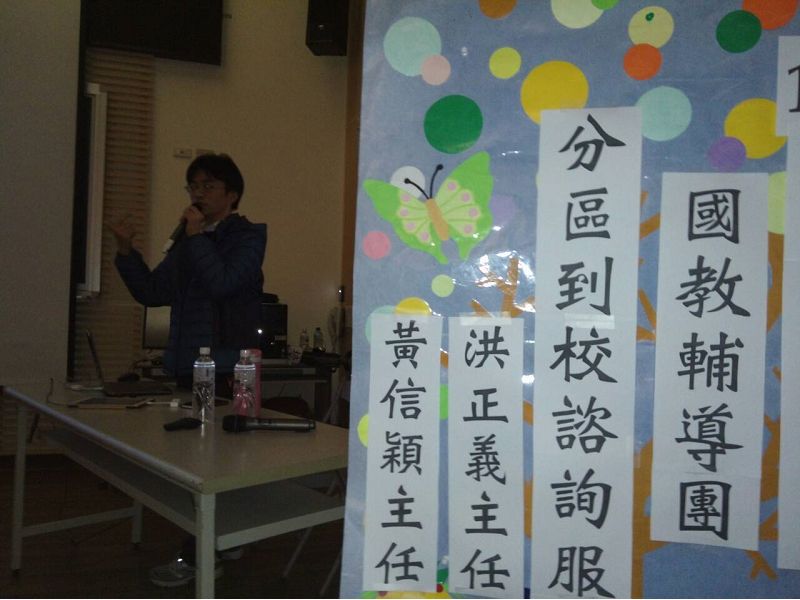 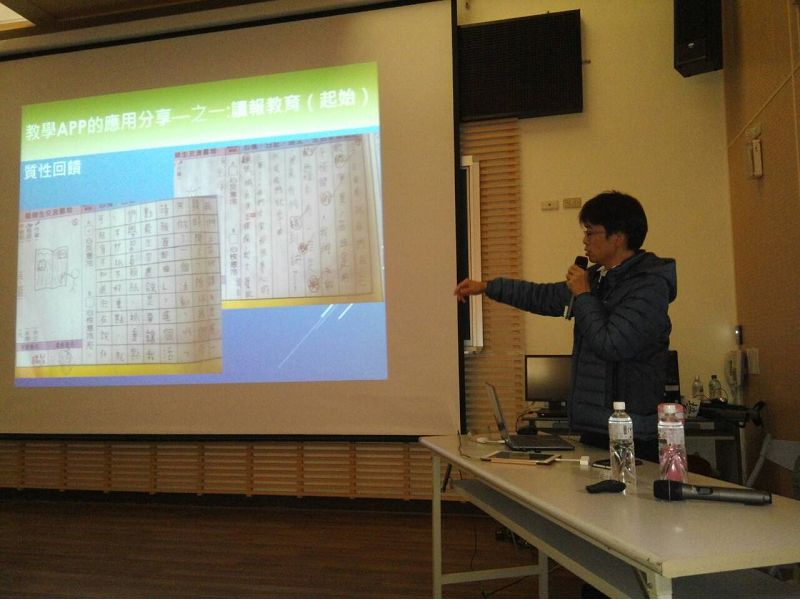 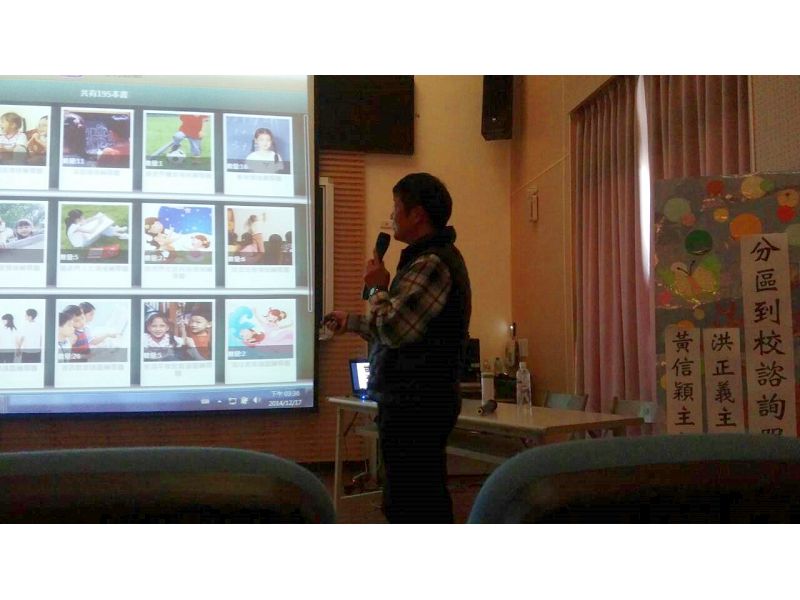 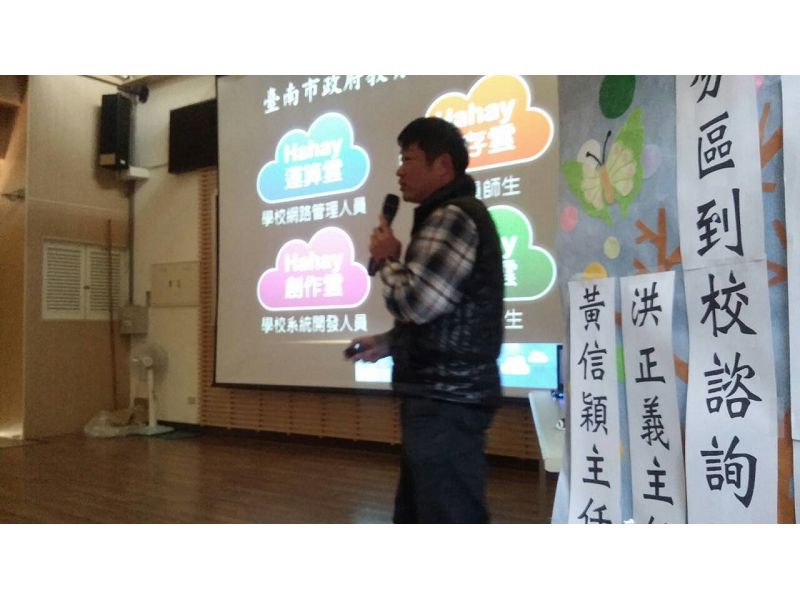 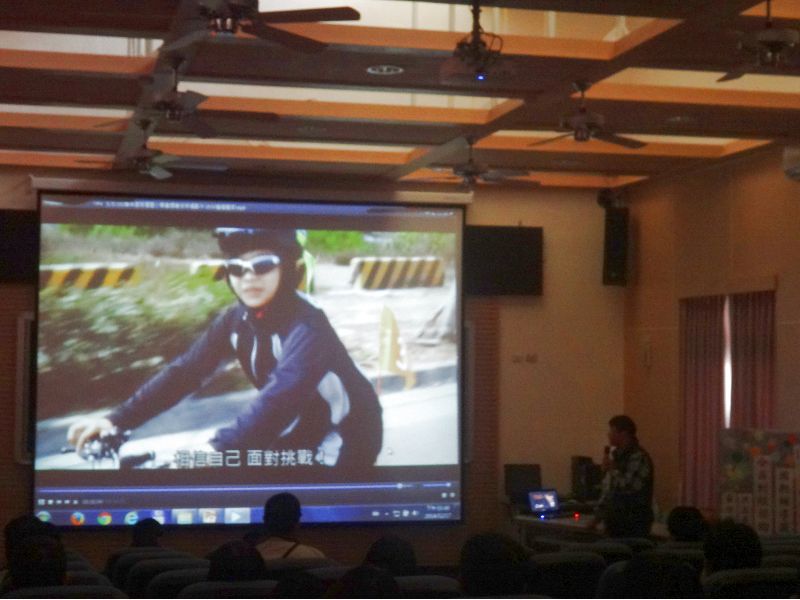 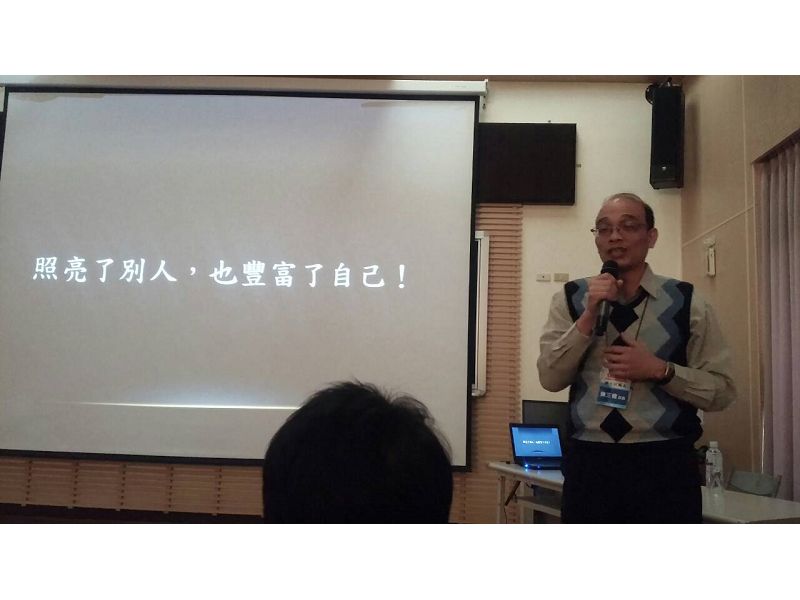 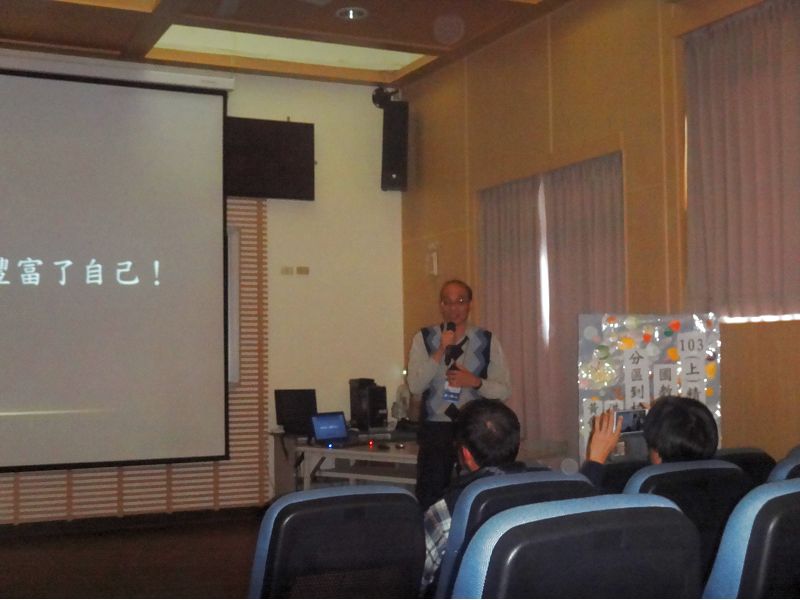 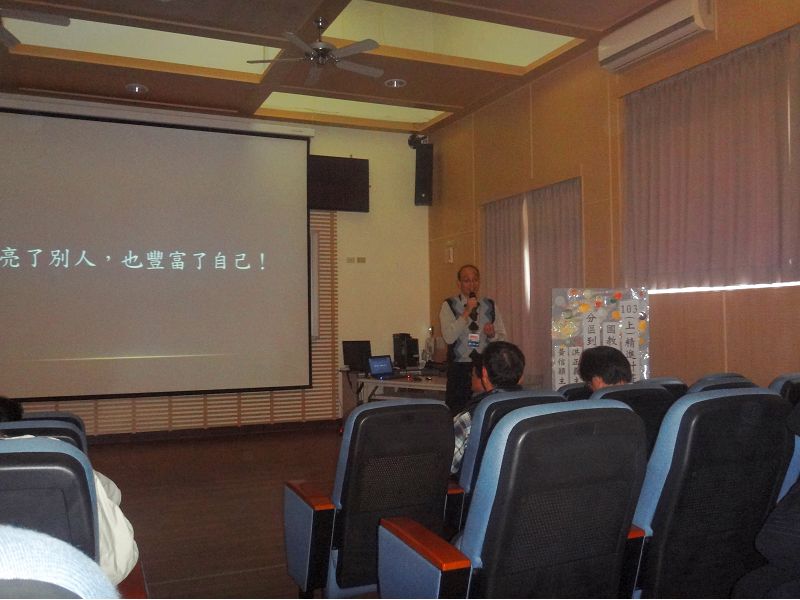 